              Associazione Professionale Proteo Fare Sapere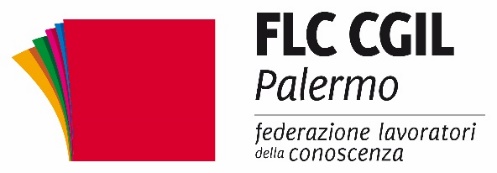 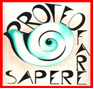                               Soggetto Qualificato per la Formazione                   Decreto MIUR nr. 177/00 e DM del 8/06/05MODULO DI ISCRIZIONE   al seminario di formazione e aggiornamentoper il personale delle istituzioni scolastiche“SUPPLENZE AL PERSONALE DOCENTE, EDUCATIVO E A.T.A.Novità e conferme: diplomati magistrali, MAD e convocazioni da graduatorie di istituto. La situazione alla luce delle novità introdotte dalla nota MIUR 38905 del 28/08/2019”10 ottobre 2019Presso i locali della sede regionaledella CGIL, Via Ercole Bernabei, 22 - PalermoCognome…………………….………………Nome……………………………………………………..Nato/a a……………………………………………….…………… il…………………………………….Abitazione: Via /Piazza…………….………………………………………   n°………………………Città ………….................................  Provincia ……………….….……..  CAP…………………Cellulare/telefono …………………………………………………e-mail…………………………………………………………………………………………………….Sono iscritta/o alla FLC-CGIL				  □ SI			□NOSono già iscritta/o a Proteo Fare Sapere	  □ SI			□NOHo partecipato ad altri incontri organizzati da Proteo Fare Sapere		                 	   □ SI			□NOprofilo professionale□ docente        □ dirigente scolastico      □ ATA      □ altro______________________Data…………………………………………	Firma…………………………………………….						           				  N.B. Firmare anche il consenso 								 				   al trattamento dei datiInformazione e accesso ai dati personali Art. 13 REG UE 2016 / 679 (GDPR)Il titolare del trattamento è Proteo Fare Sapere, che tratterà e trasmetterà, nell’ambito del rapporto di servizio instaurato, i dati personali dell’interessato, anche sensibili. Il titolare è contattabile all’indirizzo di posta elettronica: segreteria@proteofaresapere.it.1. I dati da Lei forniti verranno trattati per le seguenti possibili finalità:a) Qualora volesse diventare membro dell’Associazione / iscriversi ai nostri corsi di formazione/richiedere un servizio offerto da Proteo Fare Sapere, le potranno essere richiesti i seguenti dati: nome - cognome - indirizzo - codice fiscale - data e luogo di nascita - telefono ed e-mail -  titolo di studio – professione- sede di servizio- eventuale iscrizione a sindacati. Il conferimento di questi dati ha finalità di gestione amministrativa e organizzativa dei servizi stessi ed è facoltativo; tuttavia l’eventuale rifiuto comporterà l’impossibilità di essere iscritto o, per parte di Proteo, effettuare il servizio richiesto.b) Qualora volesse iscriversi in mailing list o accedere ad una delle rubriche presenti sul sito web, verrà fatta richiesta di indicare una e-mail. Il conferimento di tale dato è facoltativo e verrà utilizzato per finalità di comunicazione a mezzo mail delle iniziative e attività organizzate o promosse da Proteo Fare Sapere, o per rispondere ai quesiti posti. L’eventuale rifiuto comporterà la non iscrizione nella mailing list di Proteo Fare Sapere o l’impossibilità di ricevere una risposta ai quesiti posti.2. I dati personali acquisiti per le finalità di adesione ai nostri servizi sono trattati attraverso l'uso di strumentiautomatizzati e/o manualmente e solamente per il tempo strettamente necessario a conseguire gli scopi per i quali i dati medesimi sono stati raccolti e comunque entro l’anno, salvo rinnovo espresso tramite nuova adesione ai servizi richiesti. L’Associazione Proteo Fare Sapere osserva, comunque, le disposizioni normative vigenti al fine diprevenire la perdita dei dati, usi illeciti o non corretti e accessi non autorizzati. Il trattamento dei dati avverrà mediante strumenti idonei a garantire la sicurezza e la riservatezza e potrà esser effettuato oltre che con supporti cartacei, anche attraverso strumenti automatizzati (sia informatici che telematici) atti a memorizzare, gestire e trasmettere i dati stessi. Il trattamento avviene con le modalità stabilite con delibera n° 8/2018 del 24/05/2018 dell’Ufficio di Presidenza di Proteo, liberamente consultabile presso la segreteria di Proteo.3. Comunicazione dei dati:• relativi ai soci e/o volontari : i dati non saranno per nessuna ragione divulgati o ceduti a terzi senza una sua esplicita autorizzazione;• relativi agli iscritti in mailing list o per chi accede alle rubriche : per l’accesso alle rubriche potrà essere comunicato l’indirizzo e-mail senza preventiva richiesta di consenso, ma solo di avviso, solo ed esclusivamente ai consulenti di Proteo qualora il quesito posto possa meglio essere soddisfatto da uno di questi. Per gli iscritti alla mailing list il dato non verrà comunicato a terzi;• relativi ai partecipanti ai corsi di formazione : i dati, previo suo consenso, potranno essere comunicati agli altri partecipanti ai corsi di formazione e al formatore, nell’ottica di favorire l’aggregazione tra gli stessi. In nessun altro caso verranno divulgati o ceduti a terzi senza una sua esplicita autorizzazione;• relativi all’espletamento di un servizio richiesto : essendo questi dati forniti volontariamente per una precisa prestazione di servizio, gli stessi non saranno per nessuna ragione divulgati o ceduti a terzi senza una sua esplicita autorizzazione. In caso di servizio attivato su proposta di enti pubblici oprivati i dati potranno essere comunicati alla controparte senza in alcun caso poter essere divulgati o ceduti a terzi senza una sua esplicita autorizzazione.4. Il Titolare del trattamento è Proteo Fare Sapere, con sede in Roma, Via Leopoldo Serra,31, e-mail dedicata: privacy@proteofaresapere.it.5. Il Responsabile del Trattamento è il legale rappresentante pro-tempore di Proteo.6. In ogni momento potrà esercitare i suoi diritti nei confronti del Titolare del trattamento, contattandolo all’indirizzo, di cui al punto 4, rif. Art. 13 REG UE 2016 / 679 (GDPR), che riportiamo di seguito in estratto:È possibile esercitare nei confronti dell’organizzazione i seguenti diritti:- ottenere la conferma dell’esistenza di dati personali che la riguardano, anche se non ancora registrati, e la comunicazione in forma intelligibile;- ottenere l’indicazione dell’origine dei dati personali, nonché delle finalità e modalità del trattamento;- ottenere l’indicazione della logica applicata nei trattamenti effettuati con l’ausilio di strumenti elettronici;- ottenere l’aggiornamento, la rettifica ovvero, quando interessati, l’integrazione dei dati;- ottenere la cancellazione, la trasformazione in forma anonima o il blocco dei dati trattati in violazione di legge;- ottenere la cancellazione, la trasformazione in forma anonima o il blocco dei dati di cui non è necessaria la conservazione, in relazione agli scopi per i quali i dati sono stati raccolti o successivamente trattati;- ottenere l’attestazione che l’aggiornamento, la rettifica, l’integrazione, la cancellazione, la trasformazione in forma anonima o il blocco sono stati portati a conoscenza, anche per quanto riguarda il contenuto, di coloro ai quali i dati sono stati comunicati o diffusi, tranne che nei casi in cui tale adempimento si riveli impossibile o comporti un impiego di mezzi manifestamente sproporzionato rispetto al diritto tutelato;- opporsi, in tutto o in parte, per motivi legittimi, al trattamento dei dati personali che la riguardano, ancorché pertinenti allo scopo della raccolta;- opporsi, in tutto o in parte, al trattamento di dati personali che la riguardano a fini di invio di materiale pubblicitario o di vendita diretta o per il compimento di ricerche di mercato o di comunicazione commerciale.CONSENSO DELL’INTERESSATO (Ai sensi e per gli effetti degli articoli 7, 13 e 23 del D.Lgs. n.196/2003 e degli art. 13 e ss. del GDPR – L. 2016/679).Confermo di aver preso visione del documento di informazione e accesso ai dati, accessibile ancheal sito: www.proteofaresapere.it, ed esprimo il consenso al trattamento e alla comunicazione dei datipersonali, forniti all’atto dell’iscrizione.Palermo, lì_________________														Firma_______________________________